QUESTIONS & ANALYSE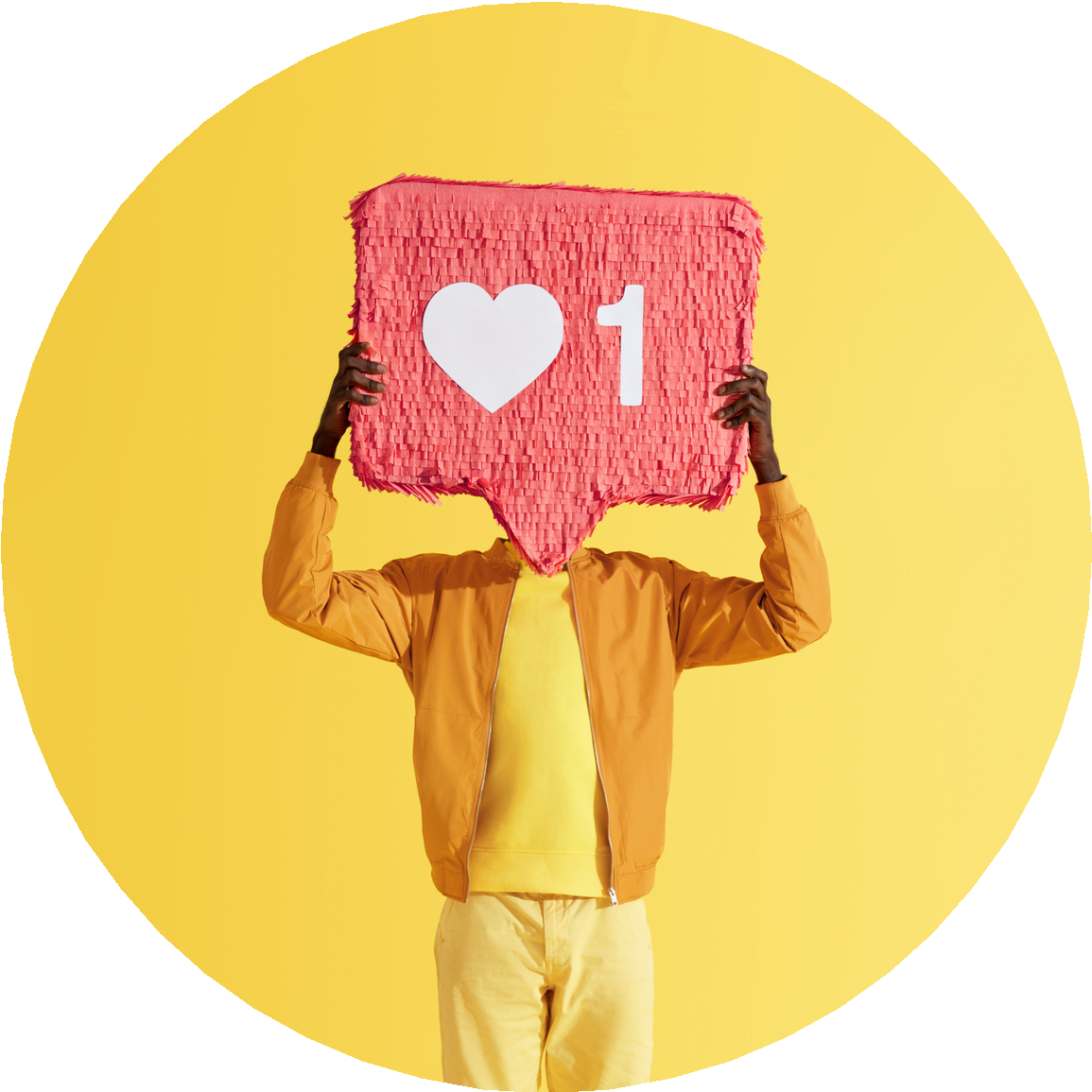 Questions d'intro: le consentement- As-tu déjà discuté avec tes parents de la publication de photos de toi en ligne ? As-tu fixé des règles avec eux à ce sujet ? Si oui, lesquelles ?......................................................................................................................................................................................................................................................................................................................- Et toi, t'est-il déjà arrivé de poster une photo avec d'autres personnes sans leur demander la permission ? Explique.......................................................................................................................................................................................................................................................................................................................Lis le texte "Parents : pourquoi publier des photos de vos enfants sur les réseaux sociaux est une très mauvaise idée" , regarde la campagne de sensibilisation et réponds aux questions.- Note 3 raisons pour lesquelles cette campagne de sensibilisation a eu un tel impact. Souligne l'élément qui t'a personnellement le plus choqué(e) / étonné(e)..................................................................................................................................................................................................................................................................................................................................................................................................................................................................................- Commente le constat suivant: "Un enfant de cinq ans en moyenne a déjà 1 500 publications à son effigie sur les réseaux sociaux."......................................................................................................................................................................................................................................................................................................................- Quelle expression utilise-t-on dans le texte pour dire:sans autorisation / sans accord: .......................................................................................sans l'intention de nuire: .............................................................................- Faut-il, selon toi, des lois plus strictes pour encadrer le phénomène de la publication des photos d'enfants sur les réseaux sociaux ? Explique comment tu vois les choses.......................................................................................................................................................................................................................................................................................................................VIDÉO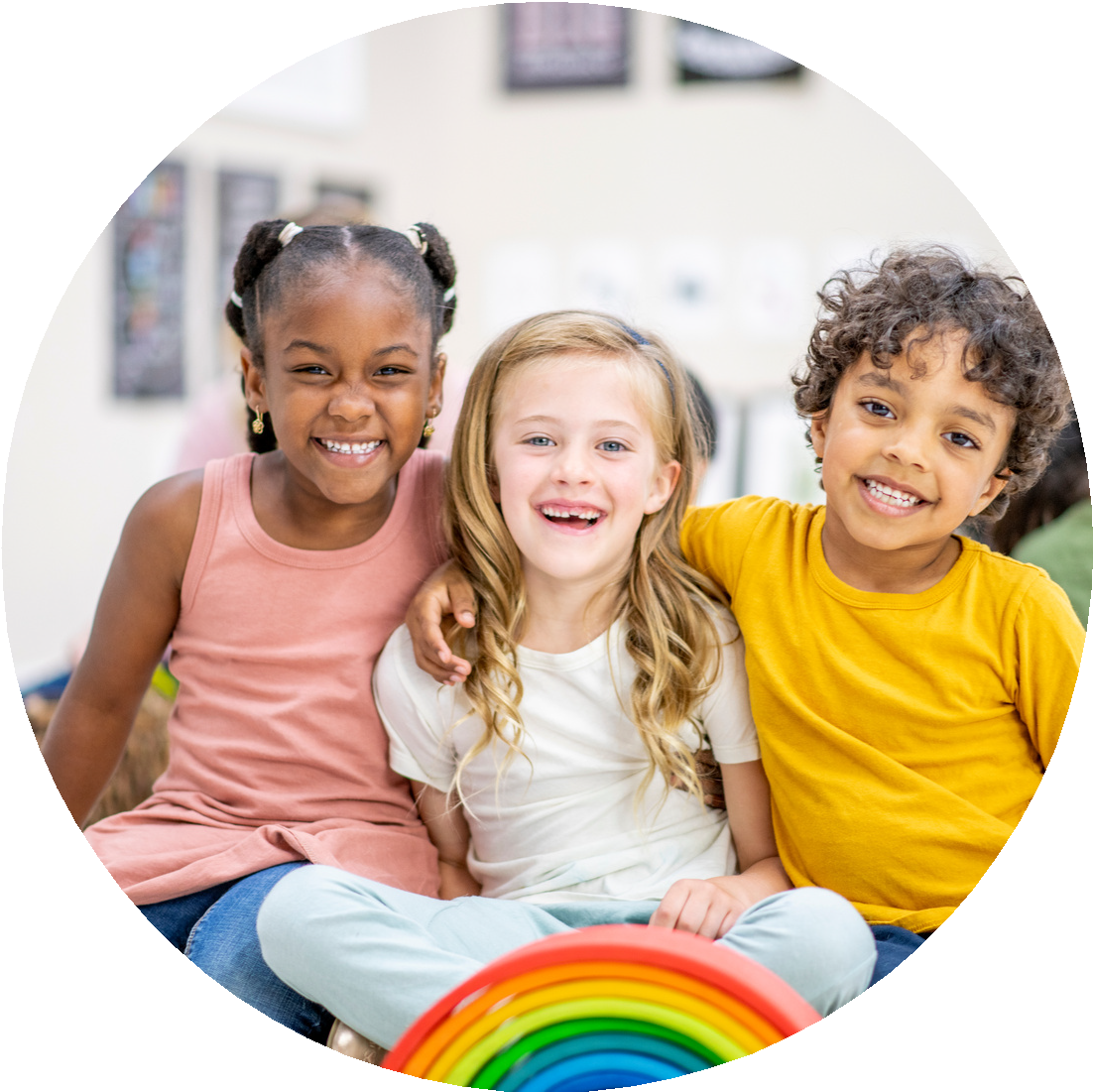 Les enfants influenceurs (enfin) mieux protégés(TF1 Info)Regarde la vidéo et réponds aux questions.- Donne deux exemples de choses pour lesquelles on fait de la pub en mettant en scène des enfants.......................................................................................................................................................................................................................................................................................................................- Pour quelle raison, Sandra et son fils ont-ils pris rendez-vous chez leur agent ? Et qu'est-ce qu'il leur explique quant à leurs vidéos sur les réseaux sociaux ?......................................................................................................................................................................................................................................................................................................................- Comment la loi essaie-t-elle de protéger les mineurs qui apparaissent dans les vidéos de leurs parents ?......................................................................................................................................................................................................................................................................................................................- Quelles seront les conséquences pour les parents en cas de non-respect de la loi ? Et les trouves-tu justes ?......................................................................................................................................................................................................................................................................................................................- Dans la vidéo, on entend l'influenceur-pâtissier, Nicolas, dire qu'avant de la filmer, il demande toujours l'autorisation à sa fille de huit ans. Penses-tu qu'un enfant de cet âge puisse mesurer l'impact d'une telle demande ? Exprime ton opinion.......................................................................................................................................................................................................................................................................................................................- Et toi plus tard, tu te vois faire des vidéos avec tes enfants ? Imagine que ça te permette comme Sandra de gagner entre 3000 € et 10.000€ par mois en plus .........................................................................................................................................................................................................................................................................................................................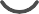 